Futsal-matcher 2022-2023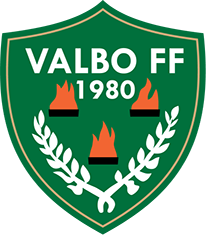 Valbo FF P-2011Lördag 12 november – VallbacksskolanLördag 3 december – LudvigsbergsskolanLördag 7 januari – BessemerhallenLördag 11 februari – Novahallen15:30Valbo FF P-2011 – Strömsbro IF P-2012 vit16:30Gävle GIK P-2012 – Valbo FF P-201112:30Gävle GIK P-2011 – Valbo FF P-201113:30Valbo FF P-2011 – Stensätra IF P-2011 svart13:30Stensätra IF P-2011 gul – Valbo FF P-201115:30Valbo FF P-2011 – Huge P-2011 blå13:30Sandvikens IF P-2011 – Valbo FF P-201115:30Valbo FF P-2011 – Strömsbro IF blå